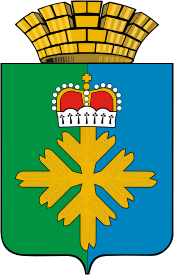 ДУМА ГОРОДСКОГО ОКРУГА ПЕЛЫМПЯТЫЙ СОЗЫВВНЕОЧЕРЕДНОЕ ЗАСЕДАНИЕ РЕШЕНИЕ от 30.08.2016 № 58п. ПелымО внесении изменений в решение Думы городского округа Пелым от 24.12.2015 года № 69/35«Об утверждении бюджета городского округа Пелым на 2016 год»В соответствии с Бюджетным кодексом Российской Федерации, приказом Министерства финансов Российской Федерации от 01.07.2013 года № 65н «Об утверждении Указаний о порядке применения бюджетной классификации Российской Федерации», руководствуясь статьей 54 Устава городского округа Пелым, Дума городского округа ПелымРЕШИЛА:Увеличить доходы местного бюджета на 2016 год в сумме 37 800 рублей.Увеличить расходы местного бюджета на 2016 год в сумме 37 800 рублей.3.  Внести в решение Думы городского округа Пелым от 24.12.2015 № 69/35 «Об утверждении бюджета городского округа Пелым на 2016 год» следующие изменения: 3.1. подпункт 1 пункта 1 изложить в следующей редакции:«1) общий объем доходов бюджета городского округа Пелым на 2016 год составляет – 150 704 589,65 рублей, в том числе объем межбюджетных трансфертов из областного бюджета – 88 488 589,65 рублей»;3.2. подпункт 2 пункта 1 изложить в следующей редакции:«2) общий объем расходов бюджета городского округа Пелым на 2016 год  составляет – 171 608 686,65 рублей, в том числе объем расходов, осуществляемых за счет субвенций из областного бюджета – 56 606 600 рублей»;4. Приложения 1,3,4,6,8 изложить в новой редакции (прилагаются).        5. Настоящее решение вступает в силу после официального опубликования (обнародования).6. Опубликовать настоящее решение в газете «Пелымский вестник», разместить на официальном сайте городского округа Пелым в информационно – телекоммуникационной сети «Интернет».7. Контроль за исполнением настоящего решения возложить на постоянную депутатскую комиссию Думы по бюджету и экономической политике (Щинов М.А.).Глава городского округа Пелым                                                              Ш.Т. Алиев Заместитель председателя Думы городского округа Пелым                                                                       М.А. Щинов